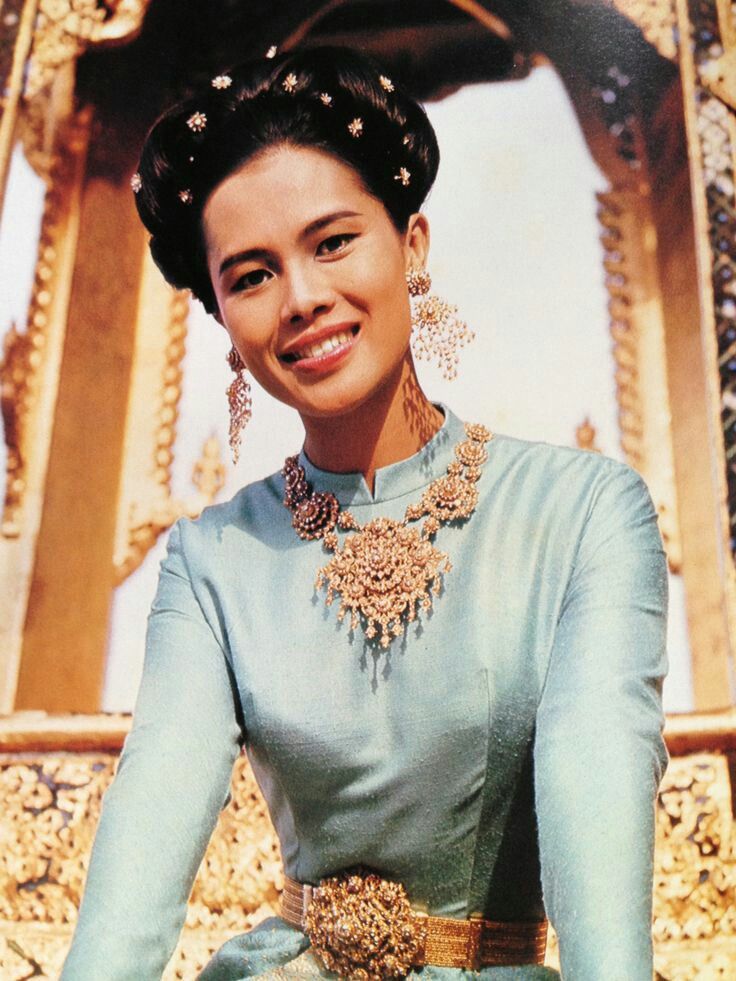 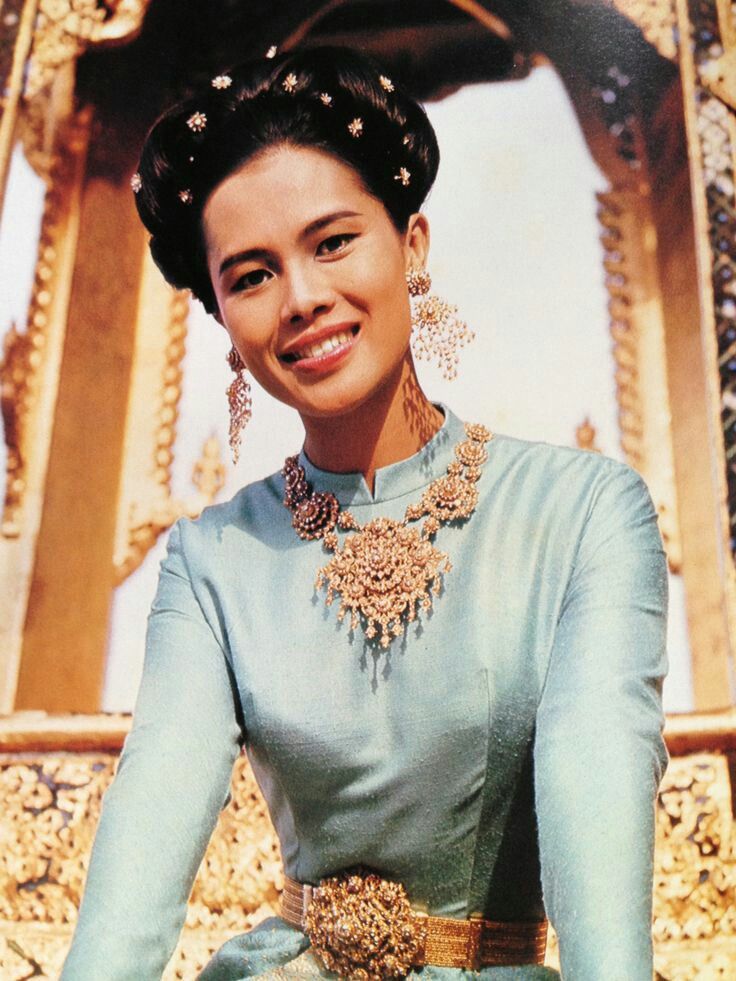 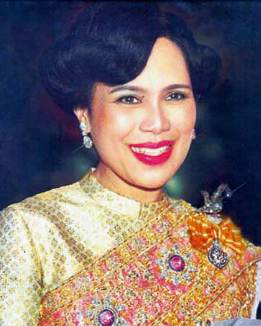 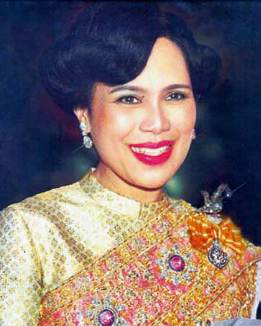 Kindergarten & NurseryHolidays are over and this time classes starts again. Students are all excited to be back in school and all are eager to see their classmates and teachers. This school year the students have a new recreation area that will surely be one of their favorite spots in school.  The first day of school was full of happy faces as the students saw their new playground. Our little learners can’t keep their eyes off of the new playing field and were excited to play on it right away. 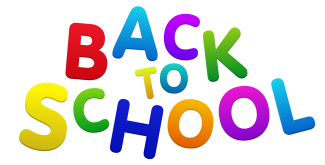 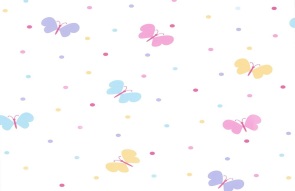 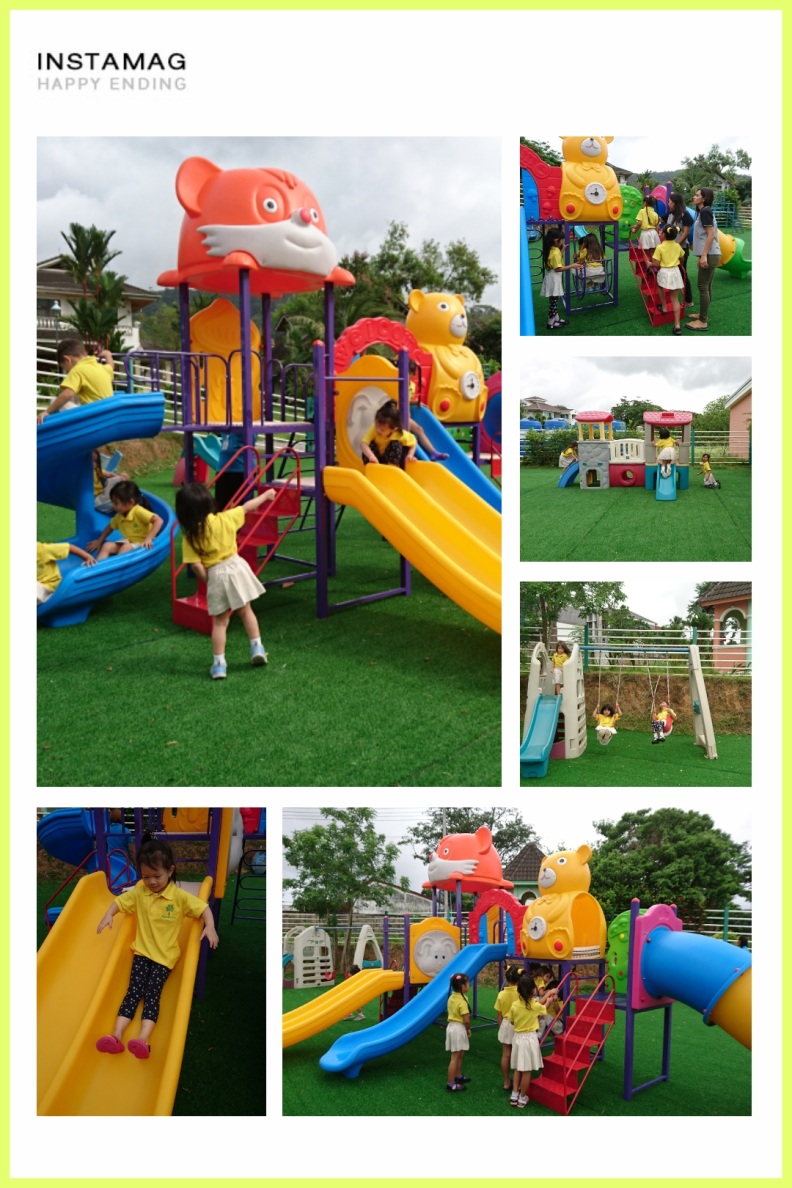 The School started with our very own Kindergarten assembly in Teacher Jane’s classroom. Everyone was gathered and a new teacher was introduced and everybody welcomed Teacher Emilie. Teacher Emilie will be monitoring K1 and K2 Literacy subjects.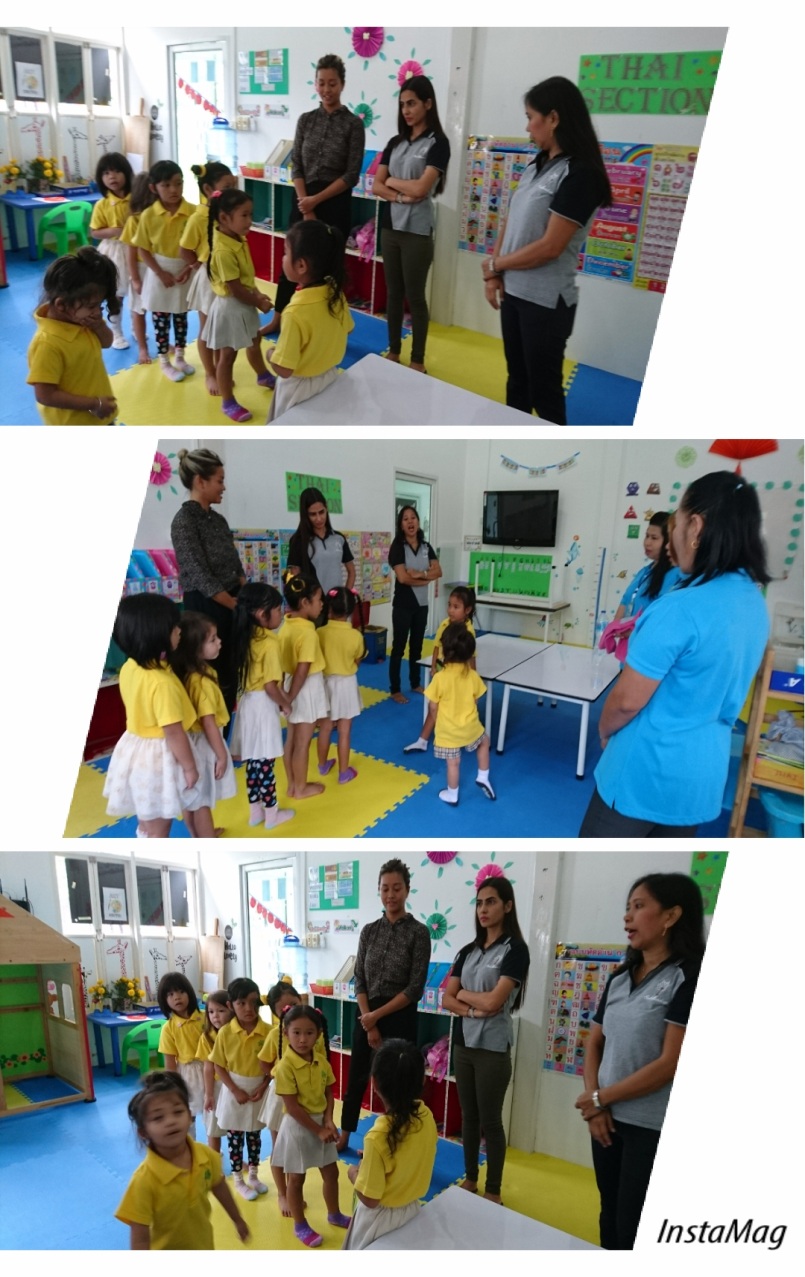 This Academic year 2018-2019, The Kindergarten Department created a theme and named each month of this School year as                                                                                                                                                                                                                                                                                                                                                           “ Kindergarten’s Twelve Months                                                                                                                               of Beings”  wherein each monthswill be as follows.August as Being a Caring friend                                                                                                                                                               September as Being Independent                                                                                                                                                      October as Being Polite and Respectful                                                                                                                                                                  November as Being Healthy and Hygienic                                                                                                                                                                                                December as Being Generous and Kind                                                                                                                                                                                             January as Being CreativeFebruary as Being GratefulMarch as Being BrilliantApril as Being PerseverantMay as Being LovableJune as Being Positive                                                                                                                                                                                                                                                                                                                            July as Being HappyEvery month students will be taught, practice, and accomplish the ‘’Beings’’ assigned for that designated month.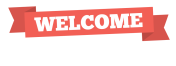 For this month’s theme, kindergarten students learned the first “Being” for this month, called “Being a Caring Friend”.  The students have started showing and practicing what it means to be a good friend. They do this by showing love and care, not only for their fellow students and teachers, but also for their surroundings. Each student has brought their own plant, and every day they take time to water and take the weeds off of their plants. It is also a one way to teach the students how to be responsible and show concern for our environment.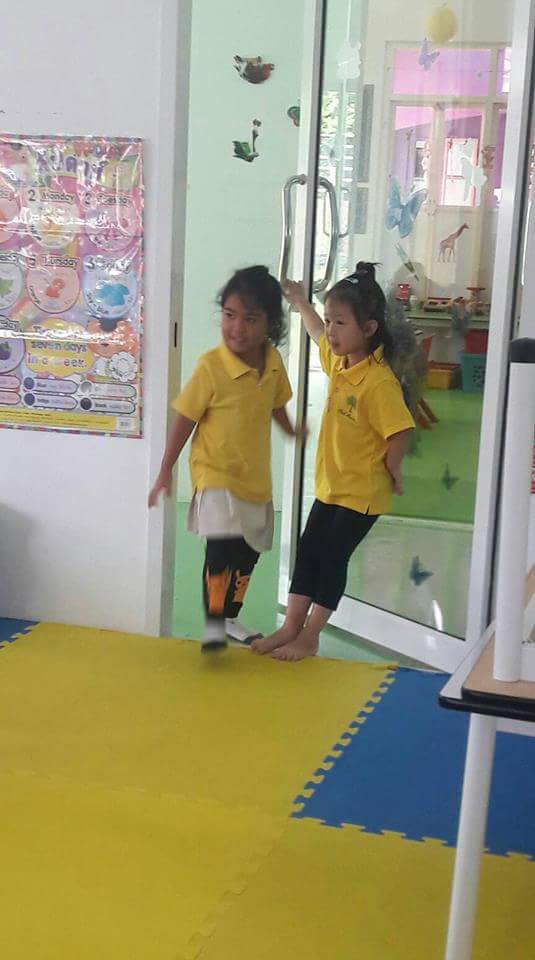 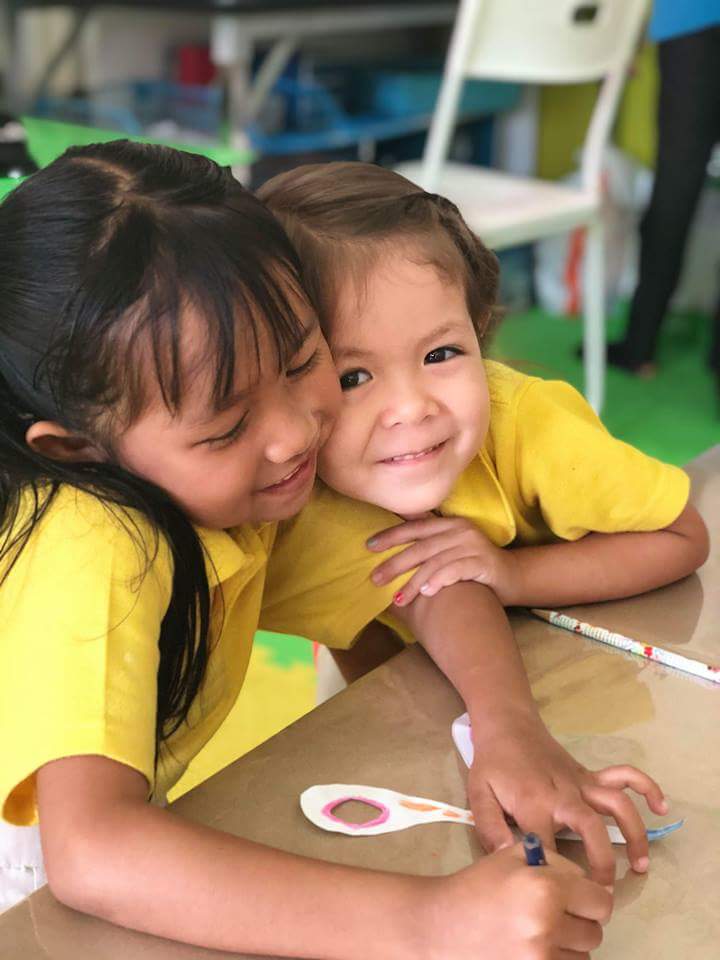 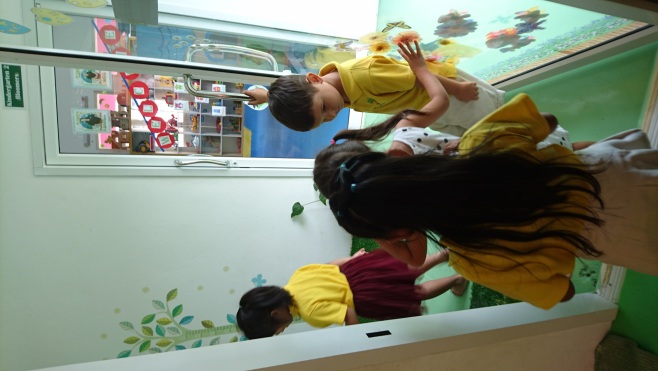 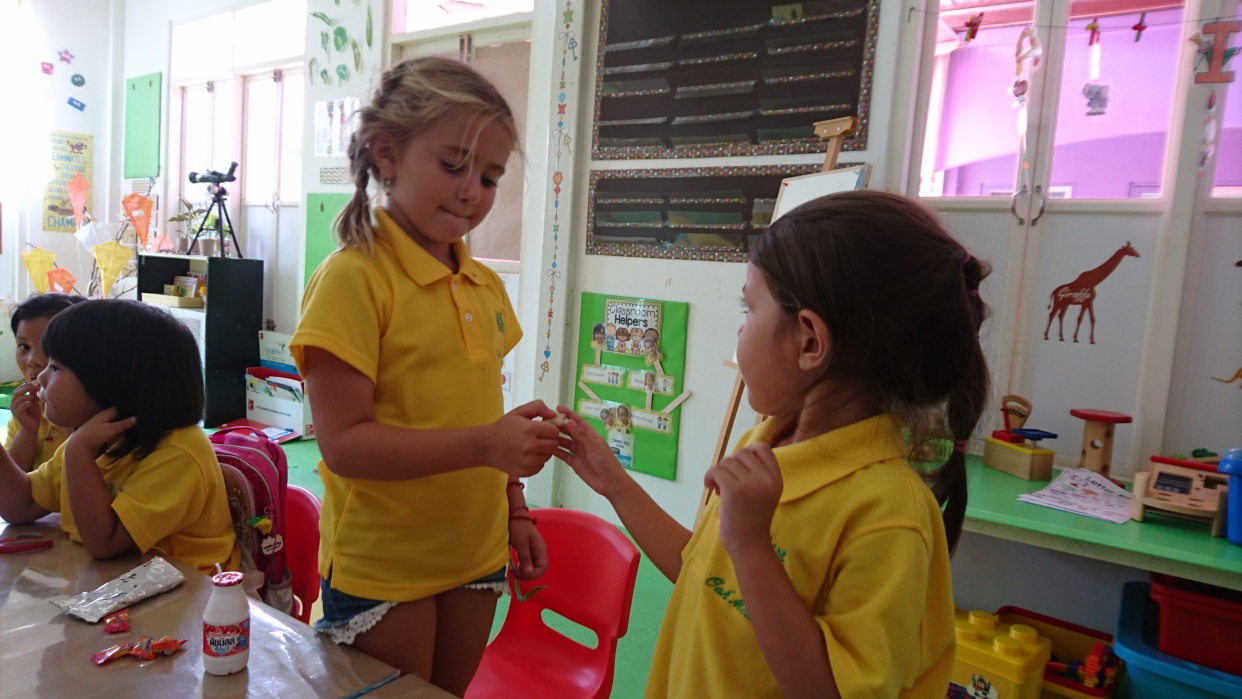 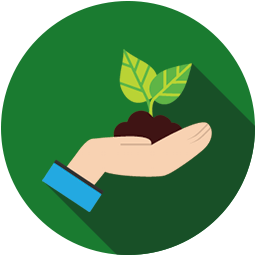 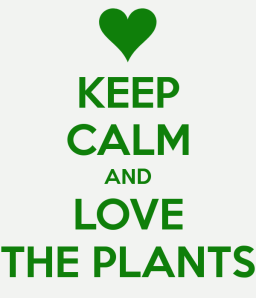 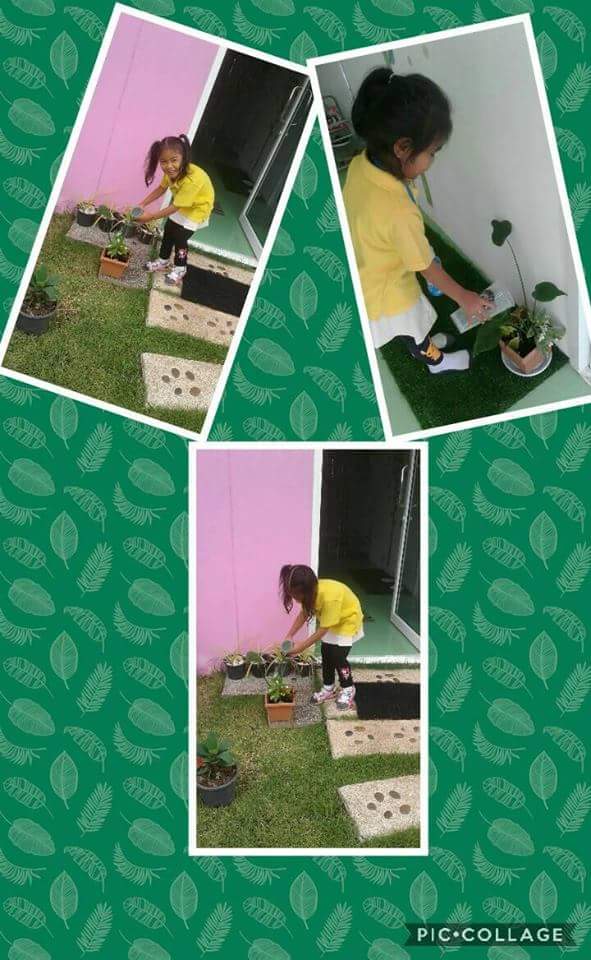 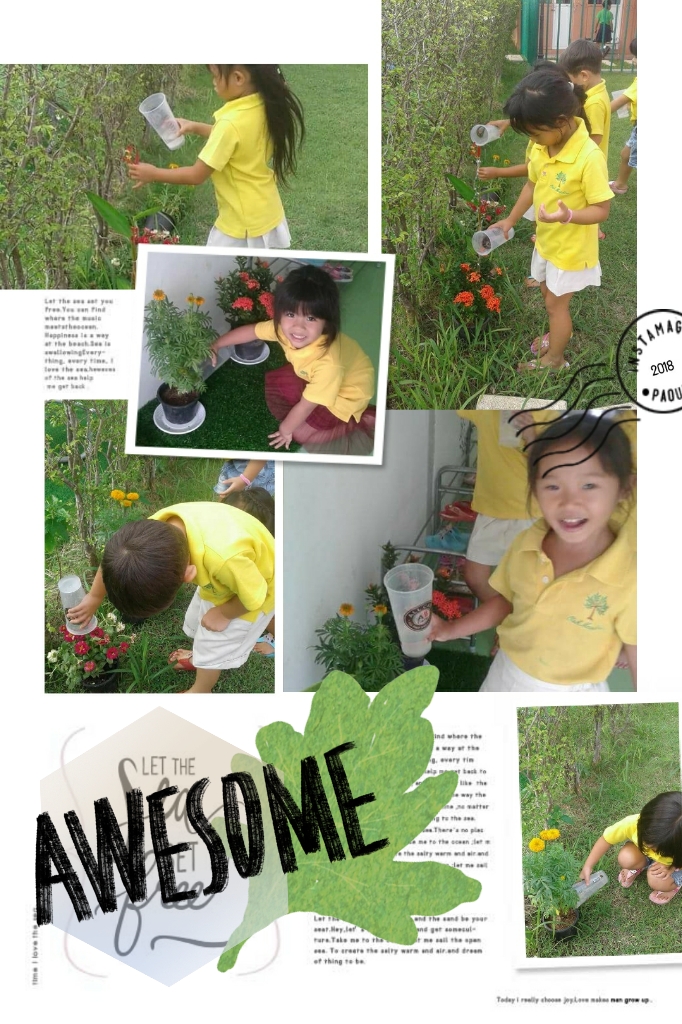 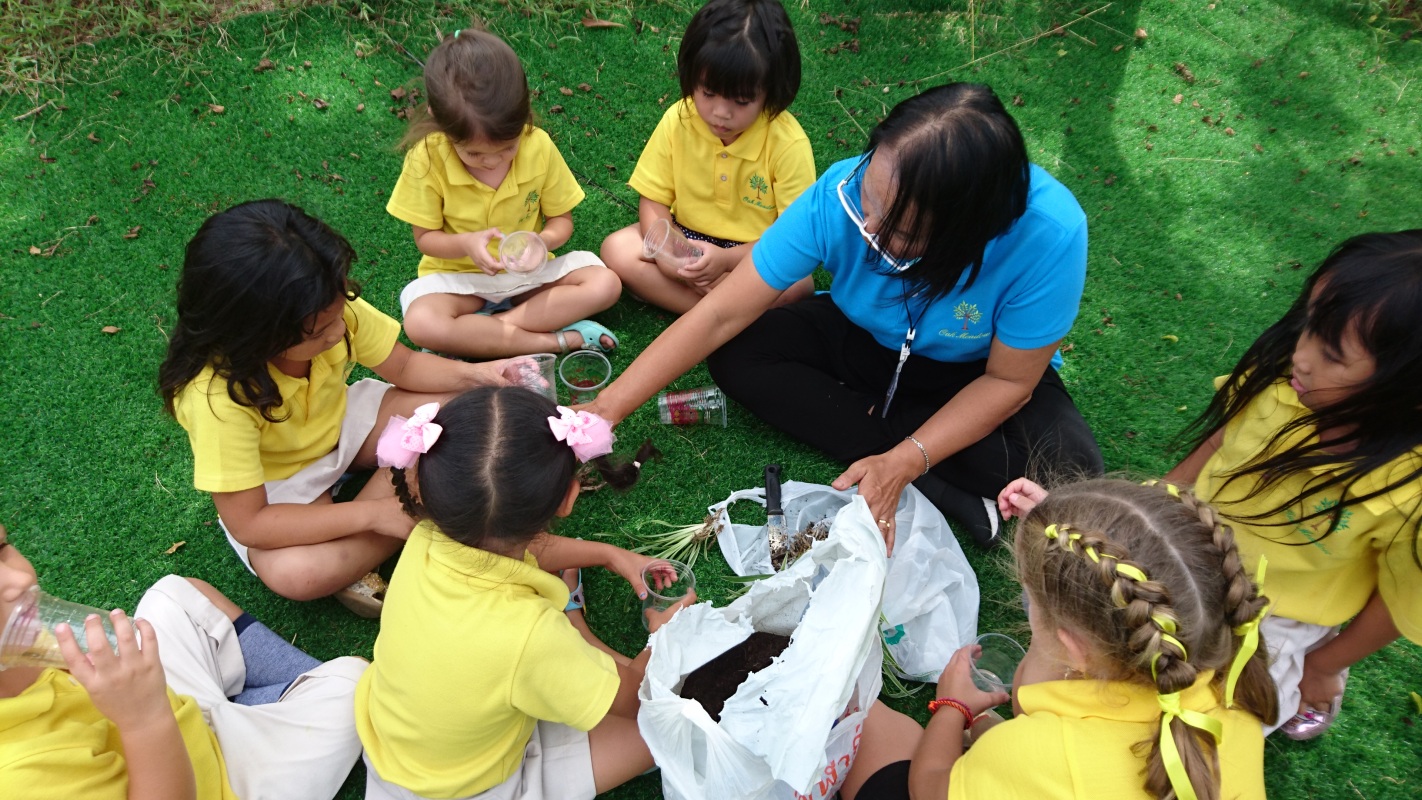 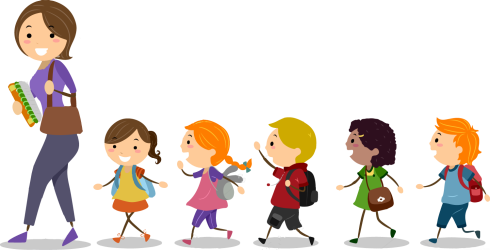 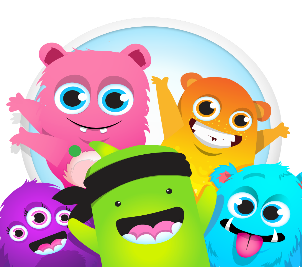 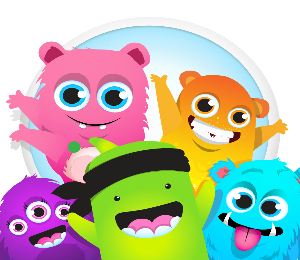 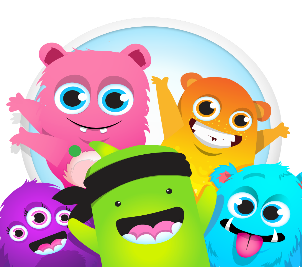 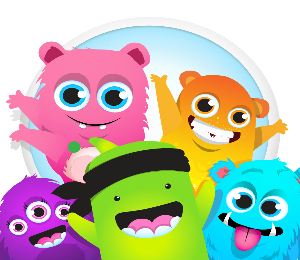 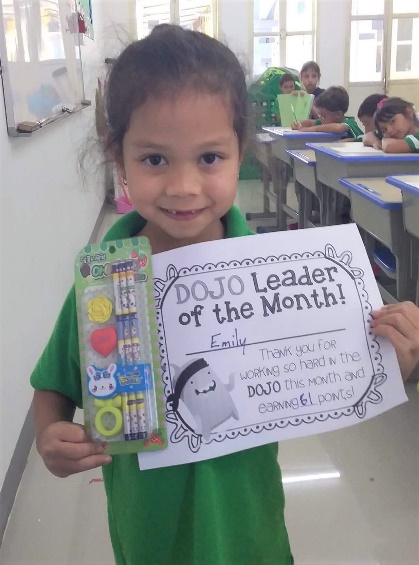 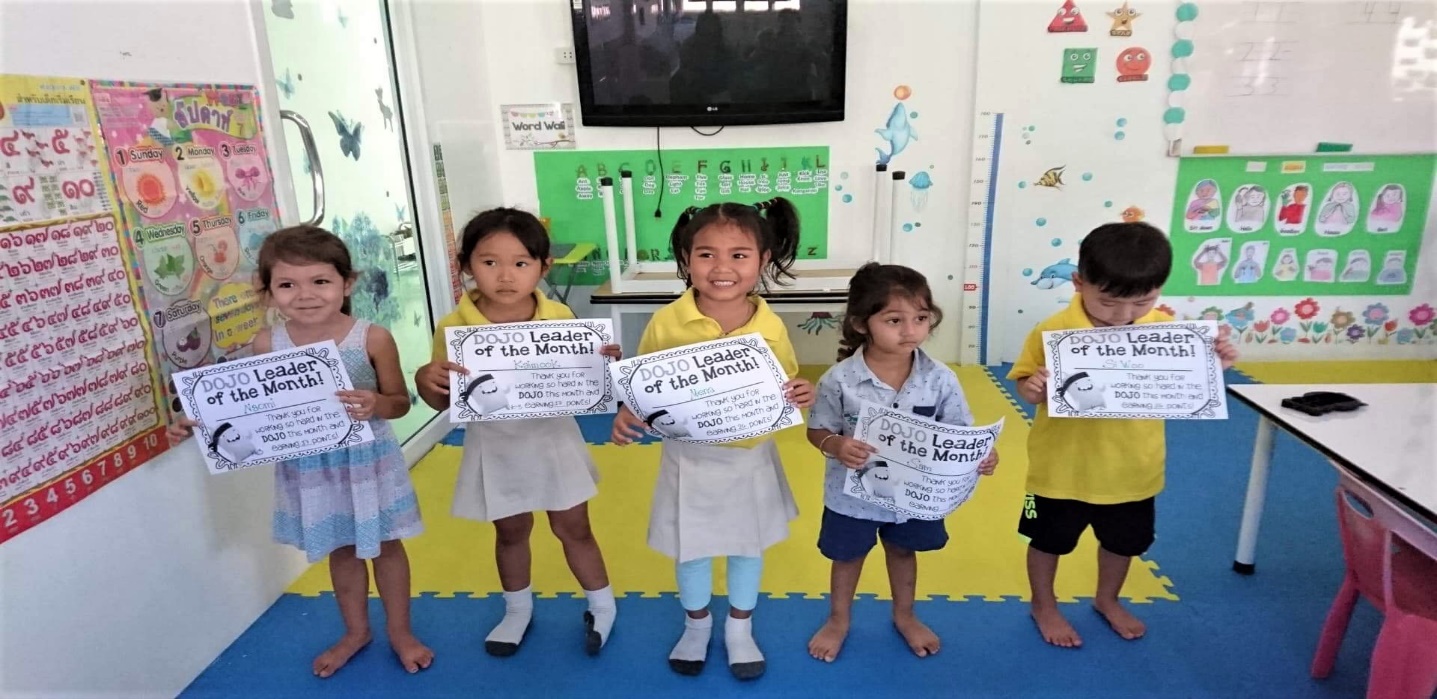 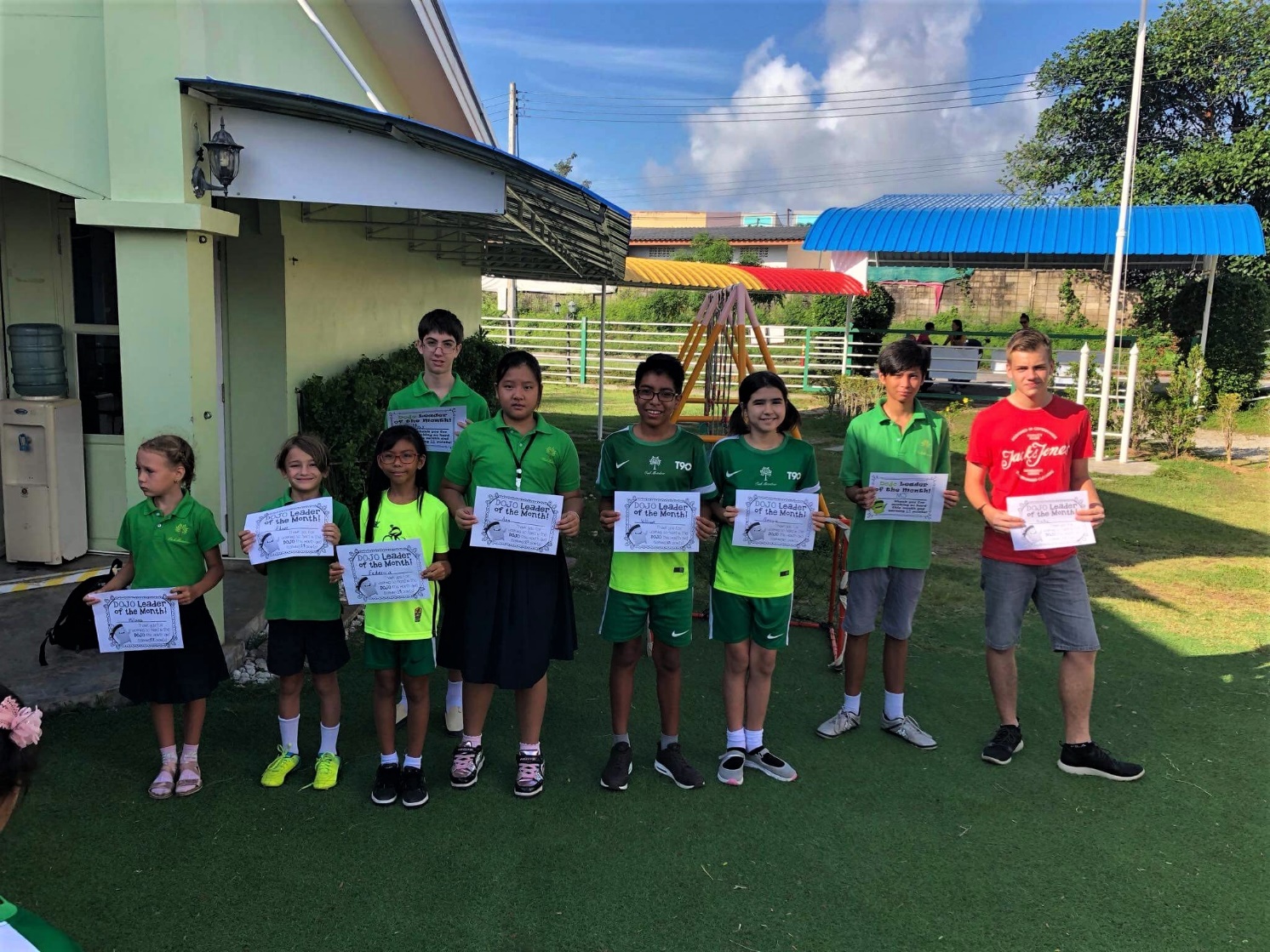  Student Accomplishments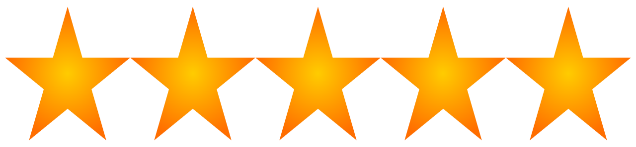 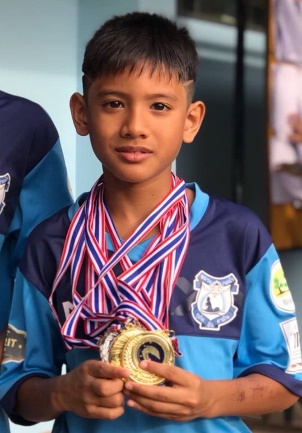 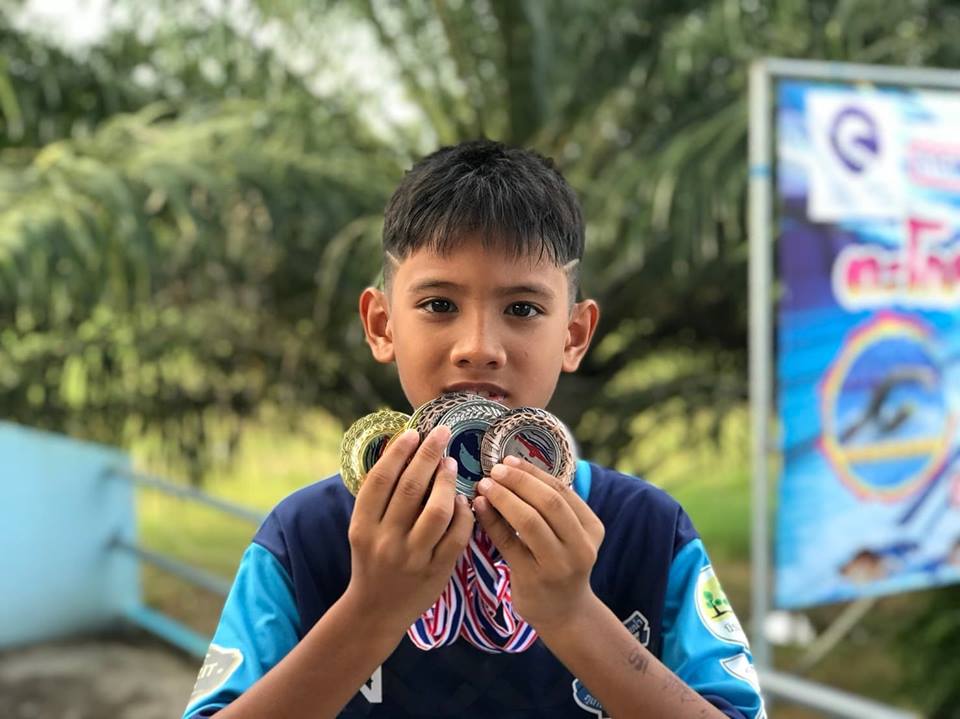 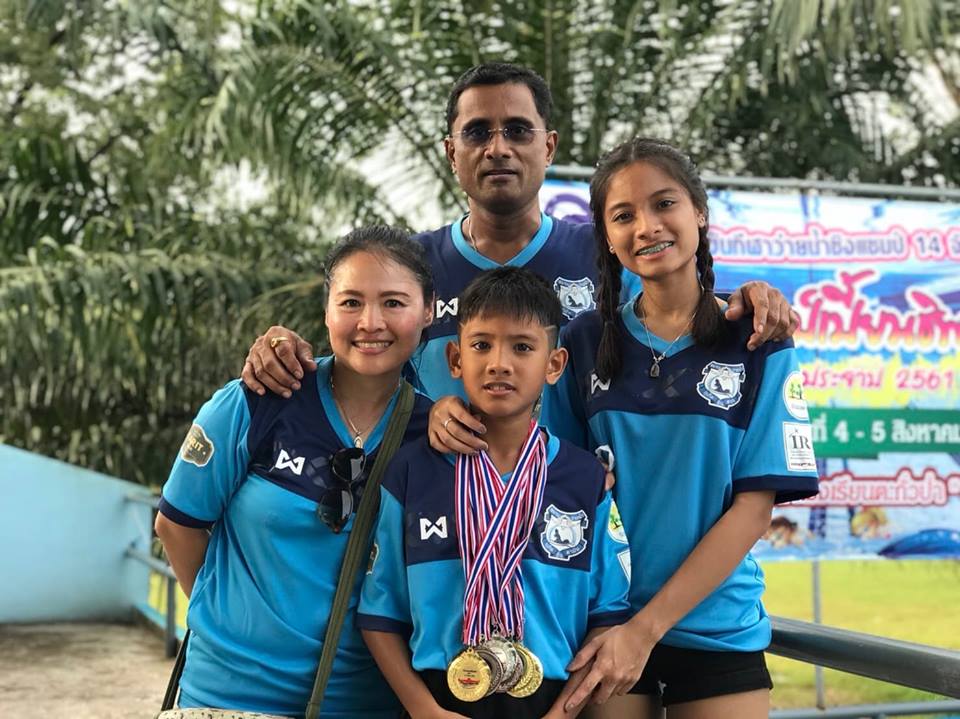 Congratulations to OM for winning 7 medals in a swimming  competition held in PhangNga over the summer holidays. In the category of male 9 years old, OM won the gold medal for the Freestyle 100 meter, Breaststroke 100 meter and 50 meter, silver medal for the Freestyle 50 meter race, and the bronze medal for Backstroke 50 meters, Butterfly 50 meters, and 4x 50 meters Freestlye. 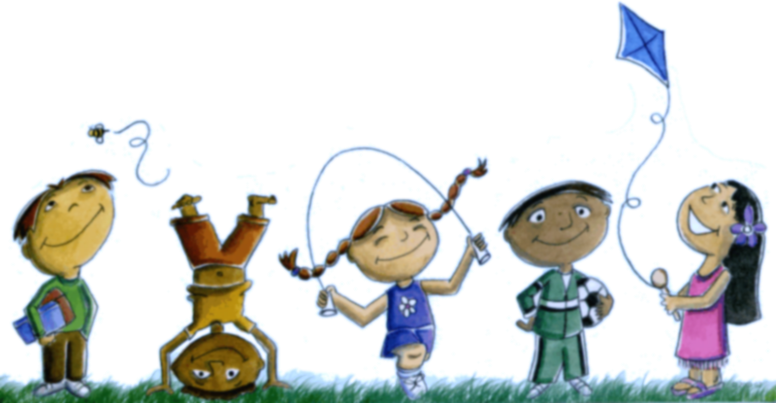 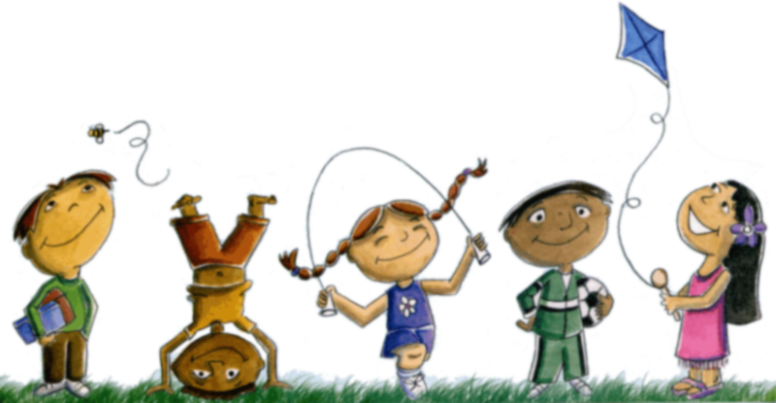 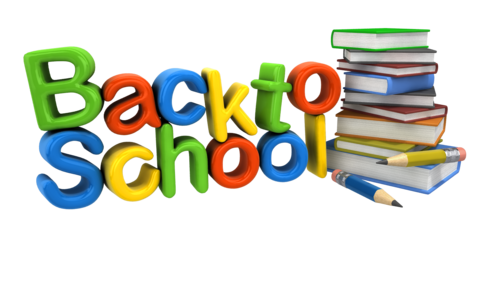 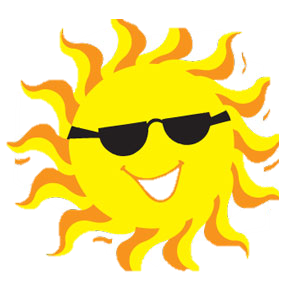 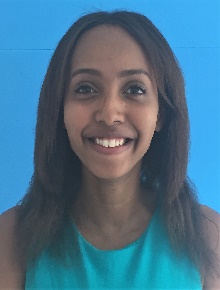 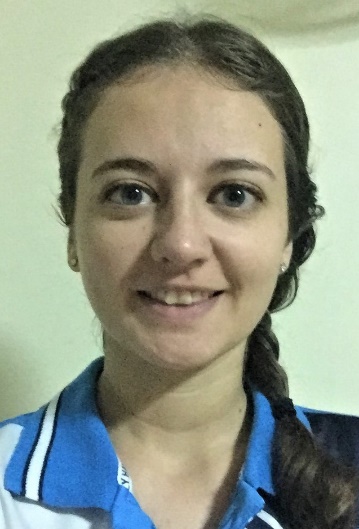 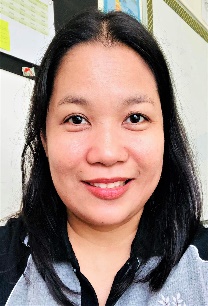 